Asistenční služby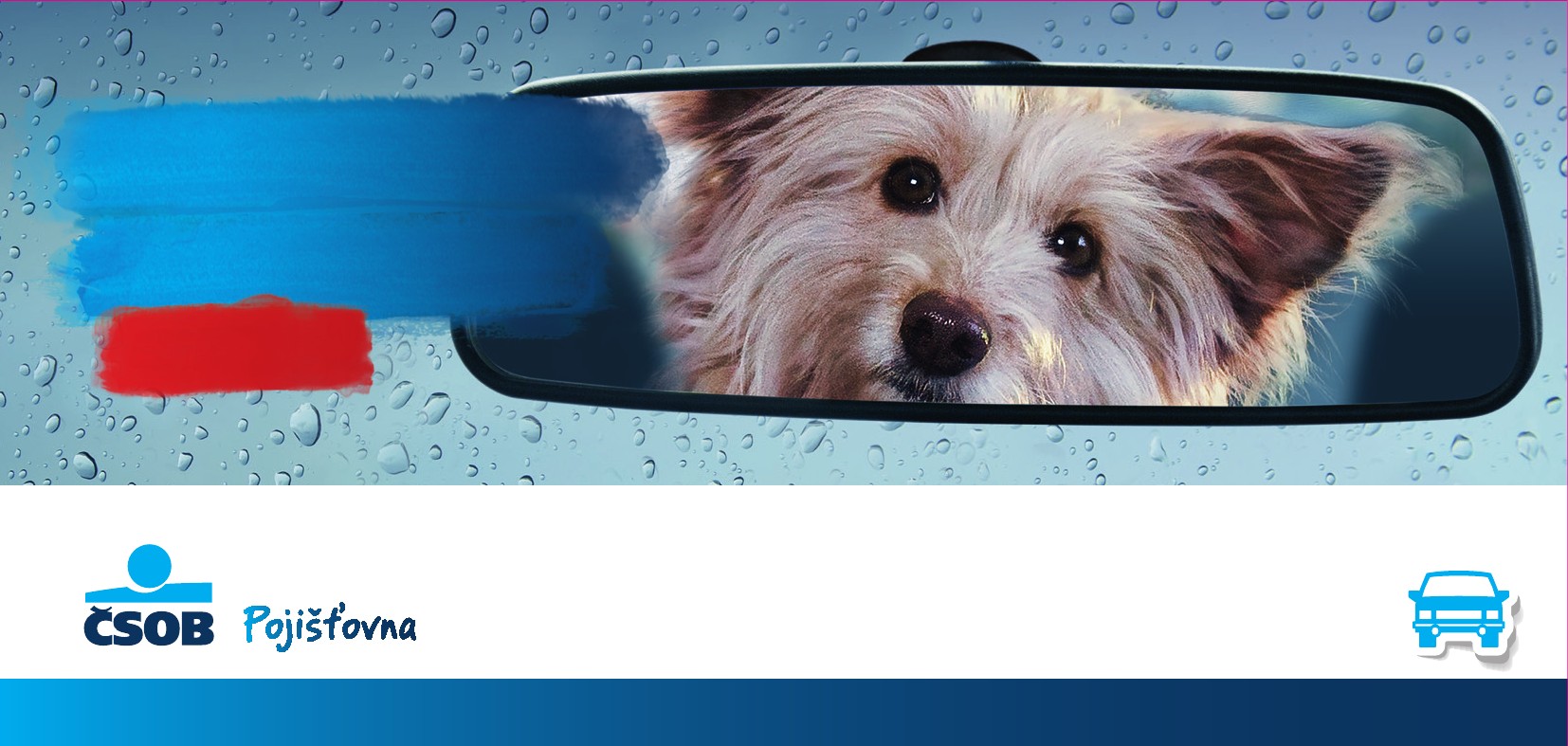 ČSOB PojišťovnyNaše autoČekáme nečekané466 100 777 | www.csobpoj.czČSOB Pojišťovna Asistence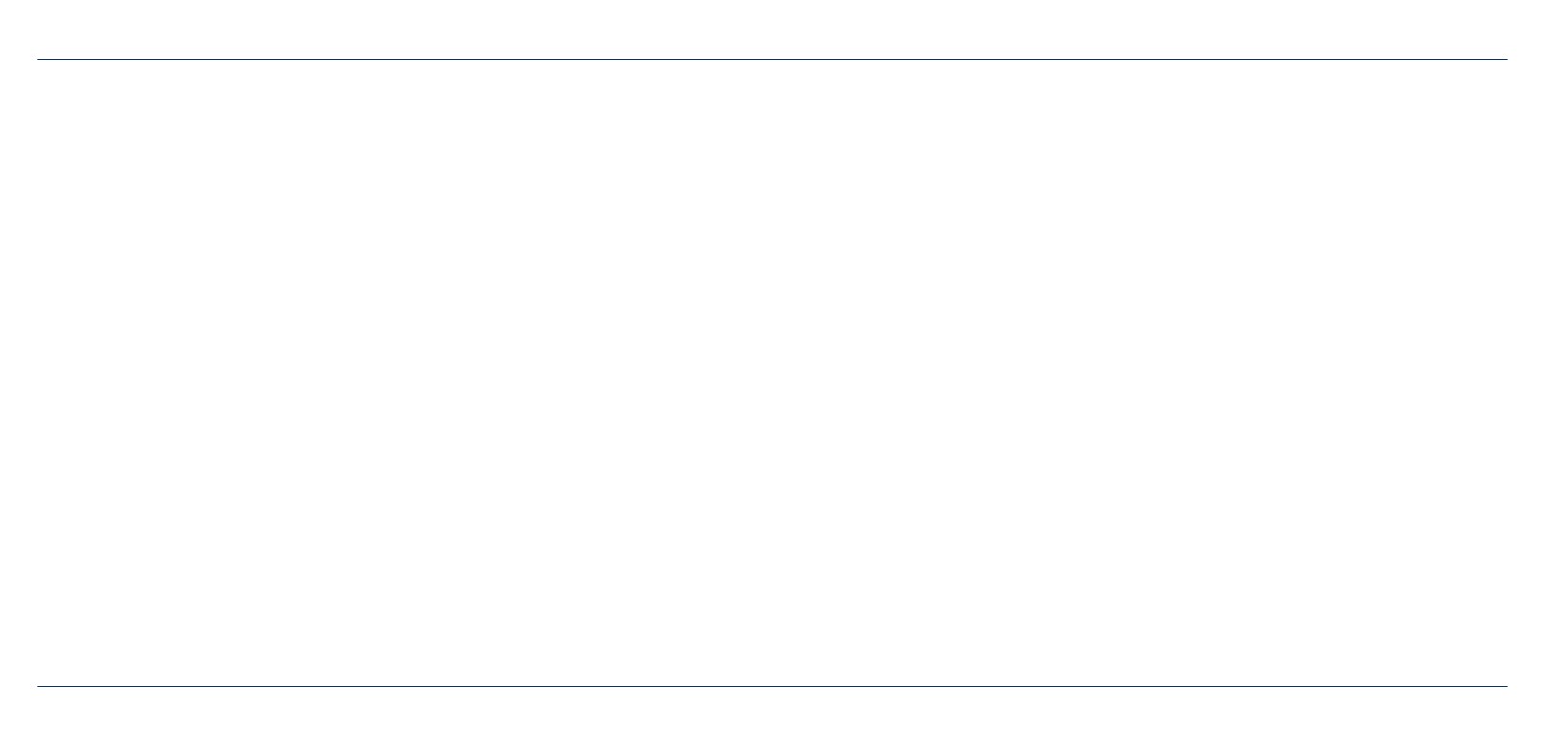 ČSOB Pojišťovna, a. s., člen holdingu ČSOBÚVODMilí motoristé, vážení klienti ČSOB Pojišťovny!Abyste se cítili při svých cestách Vaším vozidlem po České republice a v zahraničí co nejbezpečněji, připravila pro Vás Vaše ČSOB Pojišťovna komplexní asistenční programČSOB Pojišťovna Asistence. Jeho služby Vám budou vždy k dispozici v případě nehody, odcizení vozidla, poruchy nebo dalších obtíží. Pracovníci asistenční službyČSOB Pojišťovna Asistence jsou Vám k dispozici 24 hodin denně, 365 dní v roce.V případě nouze na cestách v ČR volejte číslo 1224, v případě situace nouze v zahraničí využijte kontakt +420 222 803 442 a sdělte pracovníkovi Váš problém.Připravte si, prosím, číslo Vaší pojistné smlouvy. Uveďte Vaše jméno a příjmení, SPZ vozidla, jeho typ a značku a také polohu, kde se nacházíte. Současně sdělte i telefonníčíslo, na kterém budete k dosažení. Pamatujte, že to nemusí být vždy jen číslo Vašeho mobilního telefonu, ale může to být i telefonní číslo na nejbližší pevnou linku, např.do telefonní budky nebo na čerpací stanici. To je výhodné zejména při volání ze zahraničí, neboť neplatíte příchozí roaming.Nezapomeňte, že kromě těchto služeb Vám je dále k  dispozici také informační servis a  poradenská služba ČSOB Pojišťovna Asistence, kterou můžete využít připlánování Vaší cesty nebo se na ni obrátit s Vaším dotazem.Přejeme Vám i Vašim blízkým šťastnou cestu a bezpečný návrat.strana 1ČSOB Pojišťovna Asistence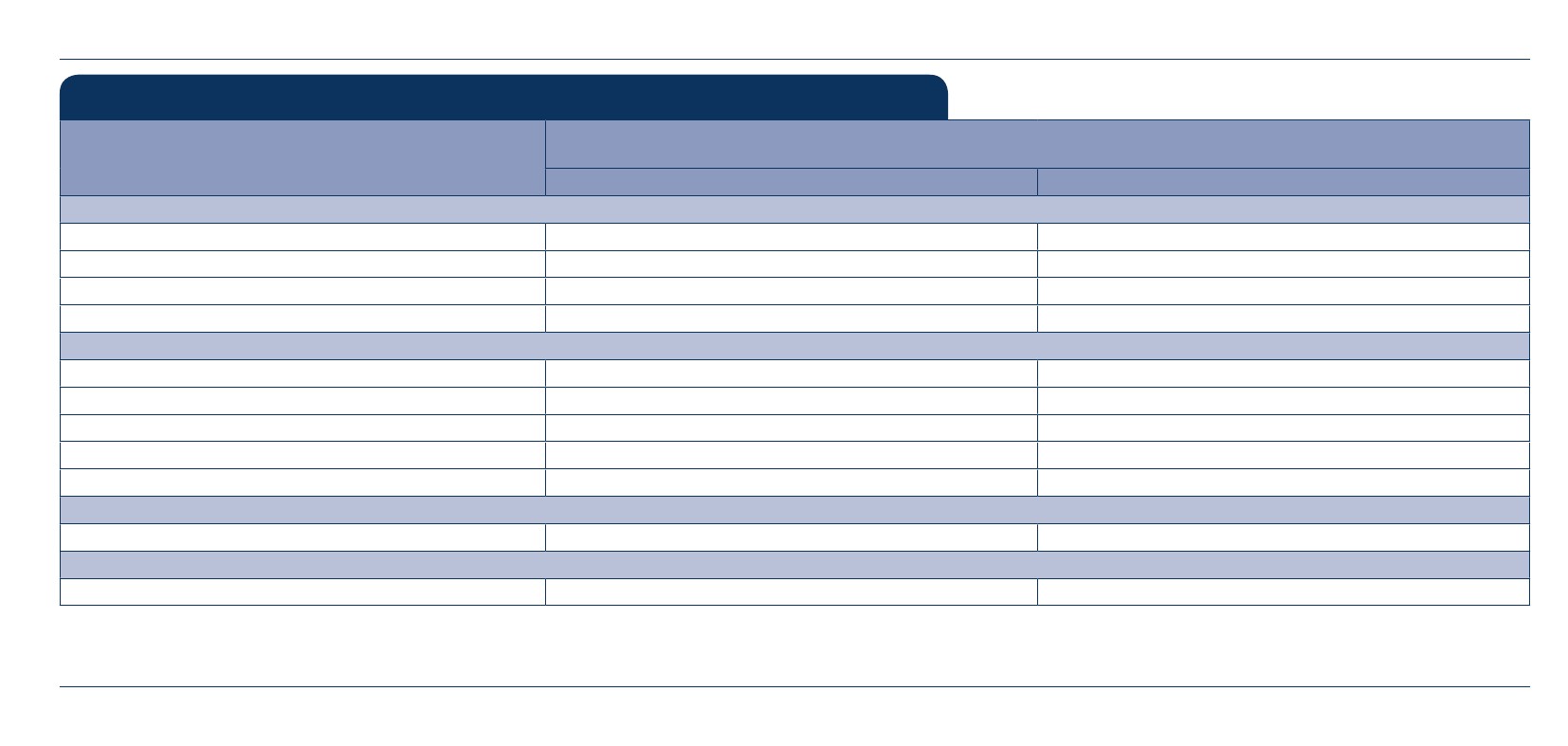 ČSOB Pojišťovna, a. s., člen holdingu ČSOBZákladní asistence jako součást pojištění typu kasko a povinného ručeníČROPRAVA / ODTAH / ÚSCHOVAOPRAVA na místěnebo: ODTAH do nejbližší opravnyÚSCHOVA nepojízdného vozidlanebo: ODTAH do místa bydlištěPOKRAČOVÁNÍ V CESTĚ (Pokud je oprava delší než 8 h)Hotel (počet nocí max.):nebo: AUTOMOBILnebo: HROMADNÝ DOPRAVNÍ PROSTŘEDEKnebo: TAXIMístní přeprava (z/do opravny, autopůjčovny, hotelu, apod.)ZÁMĚNA PALIVA, SPOTŘEBOVÁNÍ PALIVAVyprázdnění nádrže a přečerpání paliva, dovoz palivaVYSLÁNÍ NÁHRADNÍHO ŘIDIČE (Pokud je řidič hospitalizován po nehodě)Cesta náhradního řidiče k vozidluORG2 noci = 2 x 1 500 Kč24 h3 000 Kč3 000 KčORG2 000 Kč2 000 Kč3 dny2 000 Kčvozidlo do 3,5 tDopravní nehoda, mechanická nebo elektronická porucha, zásah cizí osoby, živelná událost, vybití      baterie, odcizení vozidla, defekt pneumatiky, zamrznutí paliva, ztráta klíčů od vozidlaZahraničí150 EUR150 EUR3 dny150 EUR2 noci = 2 x 80 EUR48 h120 EUR120 EUR100 EURORGORGstrana 2ČSOB Pojišťovna Asistence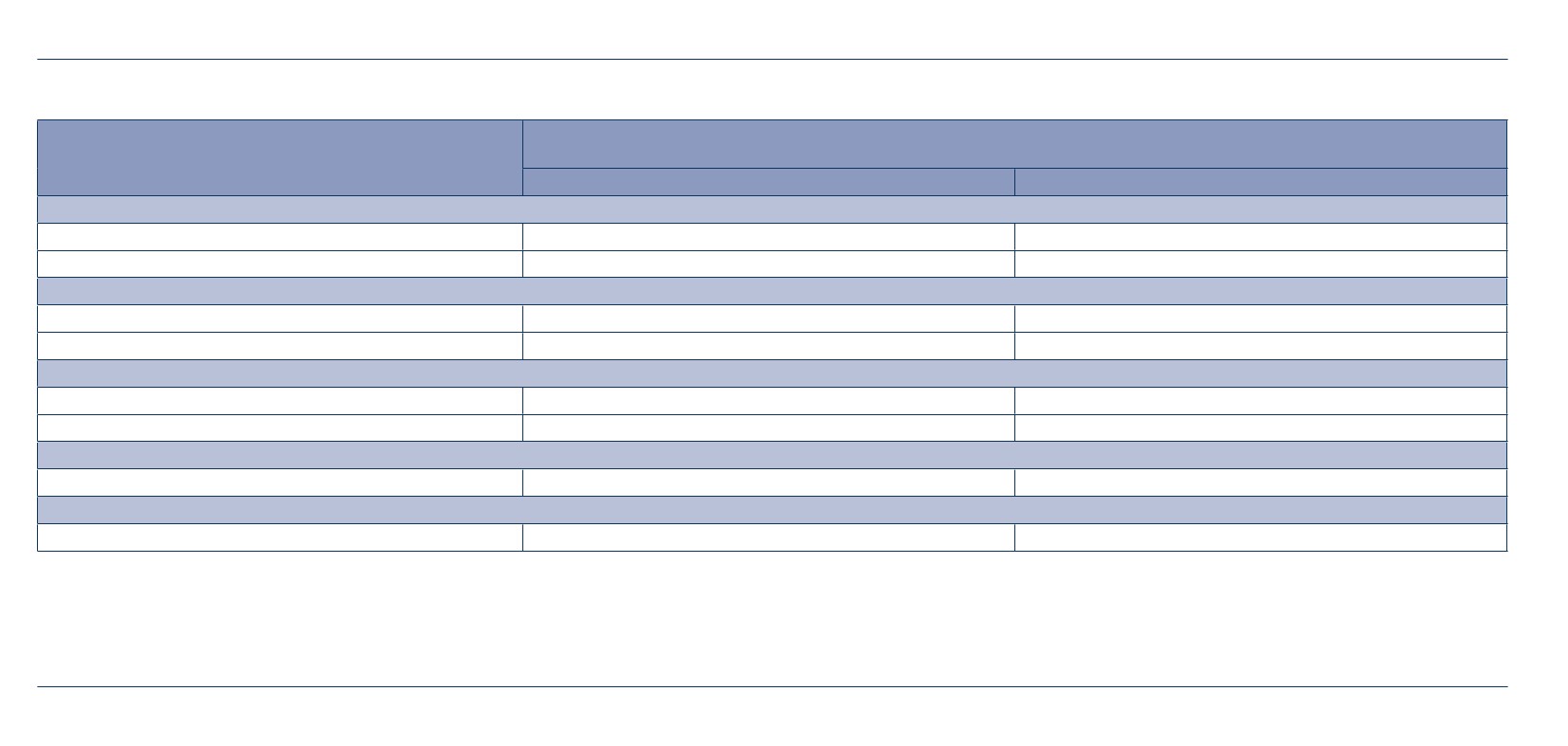 ČSOB Pojišťovna, a. s., člen holdingu ČSOBDopravní nehoda, mechanická nebo elektronická porucha, zásah cizí osoby, živelná událost, vybití      baterie, odcizení vozidla, defekt pneumatiky, zamrznutí paliva, ztráta klíčů od vozidlaČRREPATRIACE VOZIDLA DO VLASTI (Pokud oprava není možná do 7 dní)Cesta pro vyzvednutí opraveného vozidlaOdtah vozidla do vlastiVRAK PO NEHODĚFormality s vyřazením z evidence vozidelÚhrada sešrotováníNÁHRADNÍ DÍLYNákupOdeslání náhradních dílůFINANČNÍ TÍSEŇ POJIŠTĚNÉHOPoskytnutí půjčky na opravu – záloha:PŘEDÁNÍ VZKAZUDoručení vzkazu blízké osoběANOANO500 EURORGANOORGORGORGORGZahraničíANO – služba je provedena zcela v režii asistenční společnostiORG – službu zorganizujeme, pojištěný provede její úhradu z vlastních prostředkůXXX Kč/EUR – služba je provedena v režii asistenční společnosti do celkového limitu XXX Kč/EURPři současném sjednání povinného ručení a pojištění typu kasko se výše uvedené limity dvojnásobí.strana 3ČSOB Pojišťovna Asistence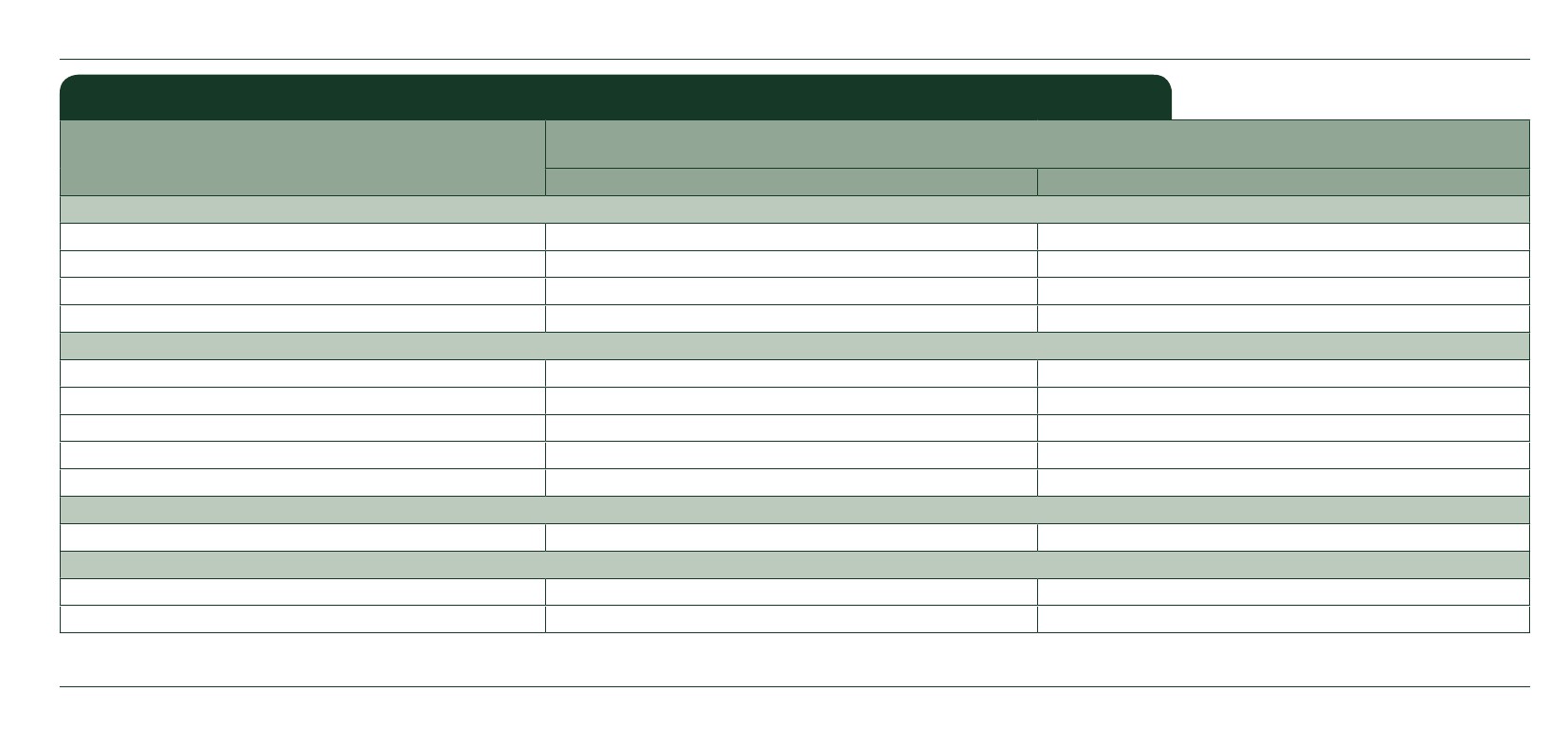 ČSOB Pojišťovna, a. s., člen holdingu ČSOBAsistence Nadstandard jako doplňkové pojištění k pojištění typu kasko a povinnému ručeníČROPRAVA / ODTAH / ÚSCHOVAOPRAVA na místěnebo: ODTAH do nejbližší opravnyÚSCHOVA nepojízdného vozidlanebo: ODTAH do místa bydlištěPOKRAČOVÁNÍ V CESTĚ (Pokud je oprava delší než 8 h)Hotel (počet nocí max.):nebo: AUTOMOBILnebo: HROMADNÝ DOPRAVNÍ PROSTŘEDEKnebo: TAXIMístní přeprava (z/do opravny, autopůjčovny, hotelu, apod.)VYSLÁNÍ NÁHRADNÍHO ŘIDIČE (Pokud je řidič hospitalizován po nehodě)Cesta náhradního řidiče k vozidluREPATRIACE VOZIDLA DO VLASTI (Pokud oprava není možná do 7 dní)Cesta pro vyzvednutí opraveného vozidlaOdtah vozidla do vlasti3 noci = 3 x 2 200 Kč48 h6 000 Kč3 000 KčORG5 000 Kč5 000 Kč5 dnů5 000 Kčvozidlo do 3,5 tDopravní nehoda, mechanická nebo elektronická porucha, zásah cizí osoby, živelná událost, odcizení vozidla,   defekt pneumatiky, ztráta klíčů od vozidla, záměna, zamrznutí nebo spotřebování paliva, vybití baterieZahraničí300 EUR300 EUR5 dnů300 EUR3 noci = 3 x 100 EUR48 h240 EUR120 EUR100 EURANOANO400 EURstrana 4ČSOB Pojišťovna Asistence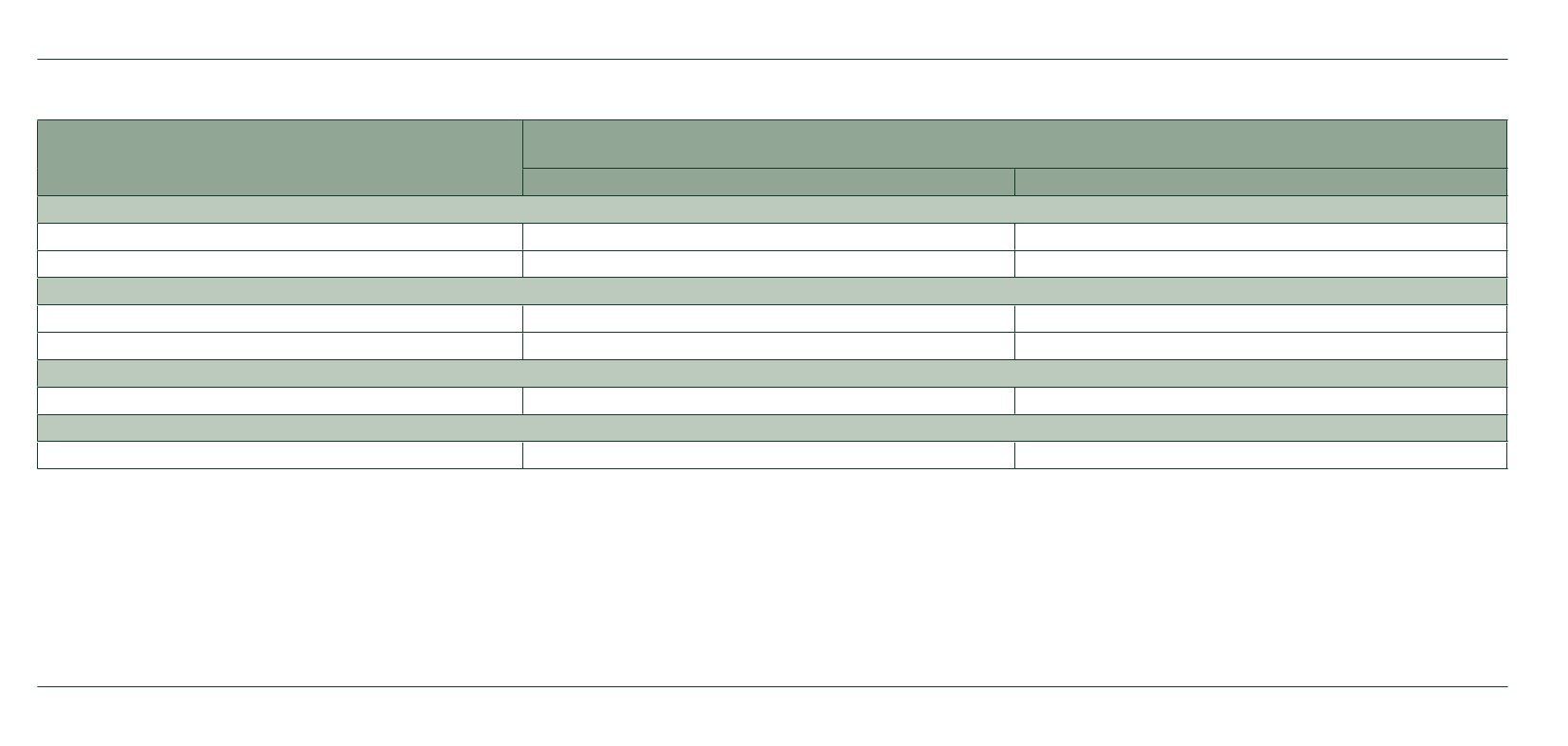 ČSOB Pojišťovna, a. s., člen holdingu ČSOBDopravní nehoda, mechanická nebo elektronická porucha, zásah cizí osoby, živelná událost, odcizení vozidla,   defekt pneumatiky, ztráta klíčů od vozidla, záměna, zamrznutí nebo spotřebování paliva, vybití baterieČRVRAK PO NEHODĚFormality s vyřazením z evidence vozidelÚhrada sešrotováníNÁHRADNÍ DÍLYNákupOdeslání náhradních dílůFINANČNÍ TÍSEŇ POJIŠTĚNÉHOPoskytnutí půjčky na opravu – záloha:PŘEDÁNÍ VZKAZUDoručení vzkazu blízké osoběANOANO1 500 EURORGANOANO400 EURZahraničíANO – služba je provedena zcela v režii asistenční společnostiORG – službu zorganizujeme, pojištěný provede její úhradu z vlastních prostředkůXXX Kč/EUR – služba je provedena v režii asistenční společnosti do celkového limitu XXX Kč/EURVýše uvedené limity se přičítají k limitům standardní asistence – str. 2 a 3.strana 5ČSOB Pojišťovna Asistence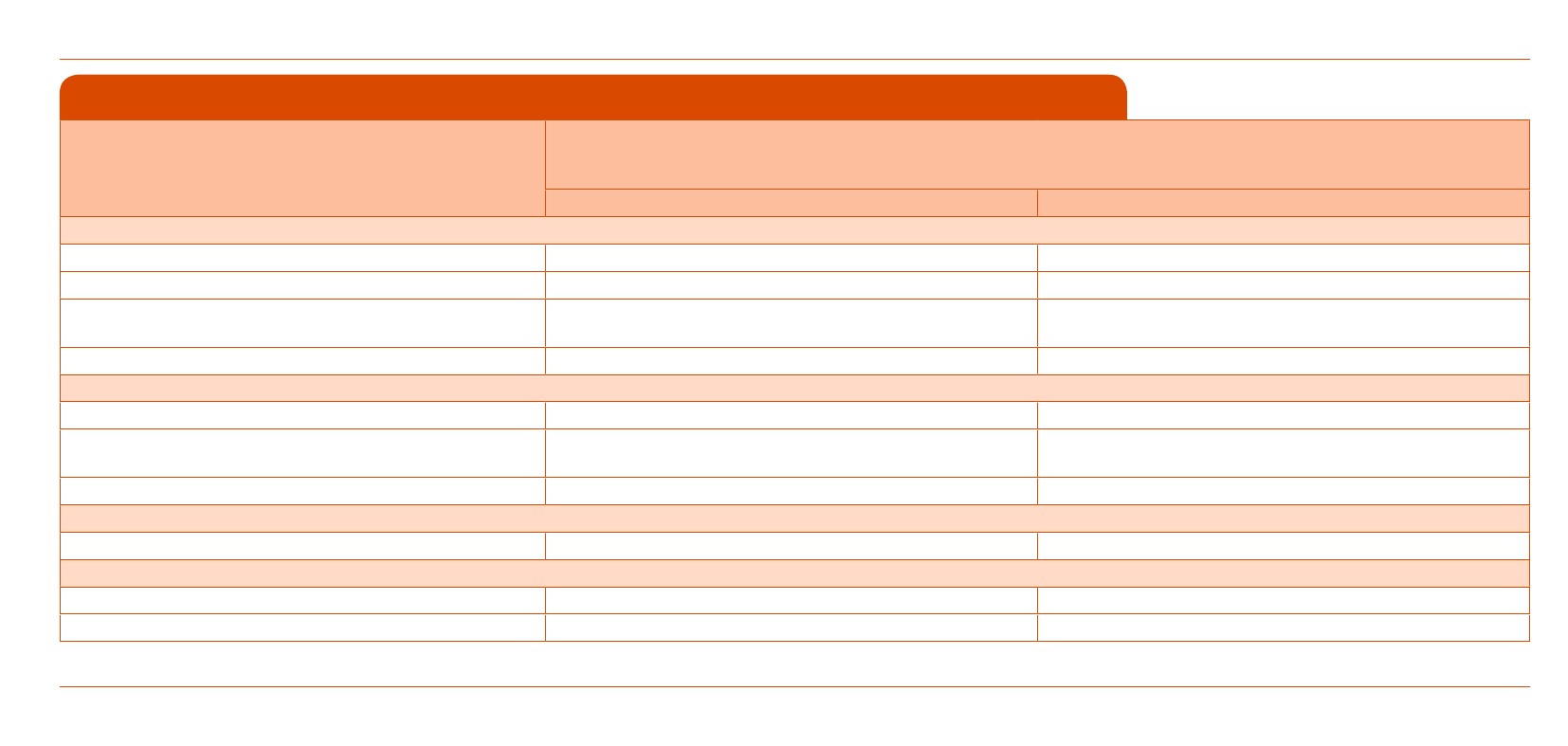 ČSOB Pojišťovna, a. s., člen holdingu ČSOBAsistence Bez limitu jako doplňkové pojištění k pojištění typu kasko a povinnému ručenívozidlo do 3,5 t      Dopravní nehoda, mechanická nebo elektronická porucha, zásah cizí osoby, živelná událost,odcizení vozidla, defekt pneumatiky, ztráta klíčů od vozidla, záměna, zamrznutí nebo spotřebování paliva,                                        vybití baterie, chyba řidičeČROPRAVA / ODTAH / ÚSCHOVAOPRAVA na místěnebo: ODTAH do nejbližší opravnynebo: ODTAH na místo určené klientem směrem k místu      bydliště (pokud nelze vozidlo zprovoznit do 24 hod)ÚSCHOVA nepojízdného vozidlaPOKRAČOVÁNÍ V CESTĚ (Pokud je oprava delší než 8 h)Hotel (počet nocí max.):nebo: HROMADNÝ DOPRAVNÍ PROSTŘEDEK (pokud bude      cesta delší než 8 hod tak letadlo v ekonomické třídě)Místní přeprava (z/do opravny, autopůjčovny, hotelu, apod.)VYSLÁNÍ NÁHRADNÍHO ŘIDIČE (Pokud je řidič hospitalizován po nehodě)Cesta náhradního řidiče k vozidluREPATRIACE VOZIDLA DO VLASTI (Pokud oprava není možná do 7 dní)Cesta pro vyzvednutí opraveného vozidlaOdtah vozidla do vlastiANO – bez limituANO – bez limituANO – bez limituANO – bez limituANO – bez limituANO – bez limitu6 nocí = 6 x 2 200 KčANO – bez limituORG6 nocí = 6 x 100 EURANO – bez limitu100 EURANO – bez limituANO – bez limituANO – bez limitu6 dnůANO – bez limituANO – bez limituANO – bez limitu6 dnůZahraničístrana 6ČSOB Pojišťovna Asistence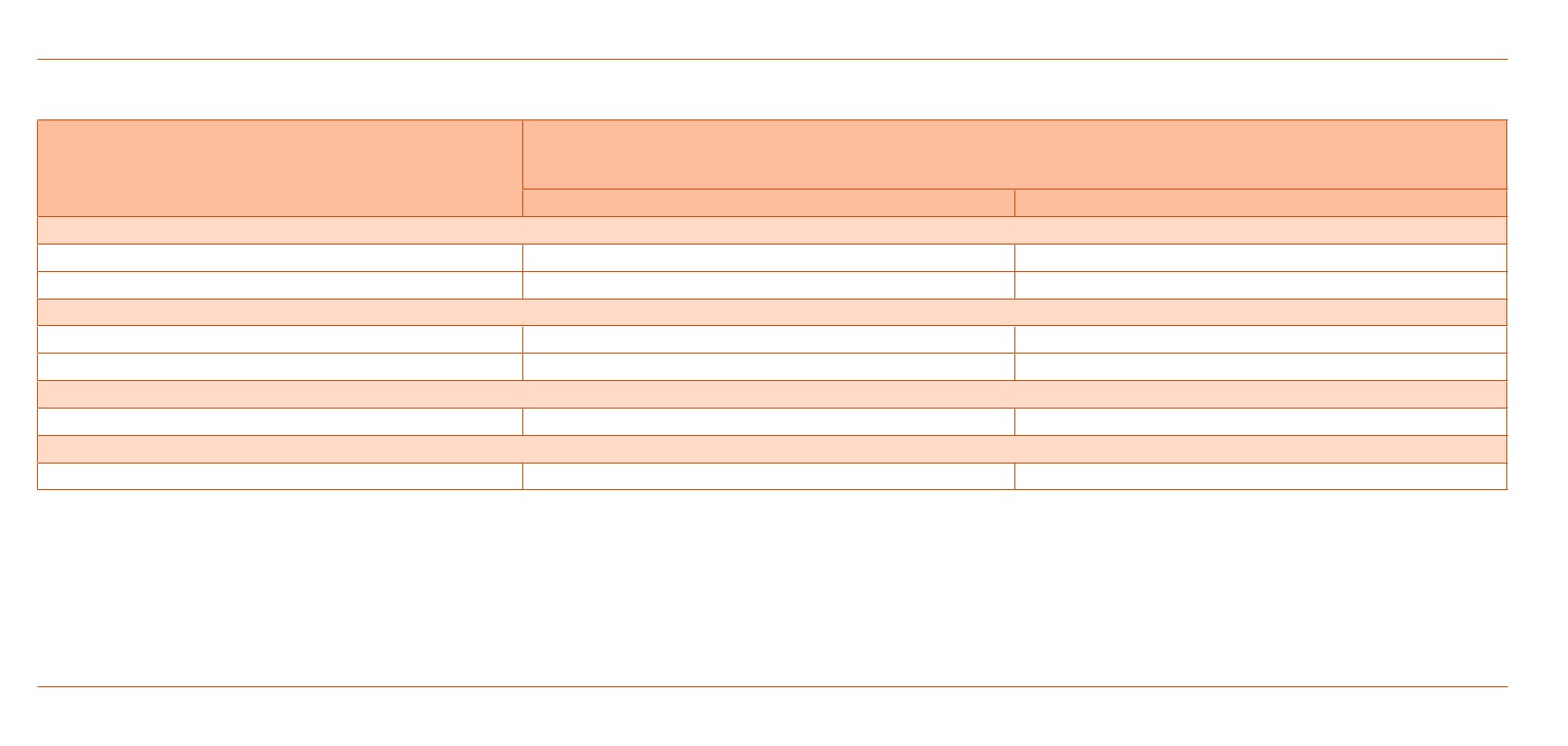 ČSOB Pojišťovna, a. s., člen holdingu ČSOB      Dopravní nehoda, mechanická nebo elektronická porucha, zásah cizí osoby, živelná událost,odcizení vozidla, defekt pneumatiky, ztráta klíčů od vozidla, záměna, zamrznutí nebo spotřebování paliva,                                        vybití baterie, chyba řidičeČRVRAK PO NEHODĚFormality s vyřazením z evidence vozidelÚhrada sešrotováníNÁHRADNÍ DÍLYNákupOdeslání náhradních dílůFINANČNÍ TÍSEŇ POJIŠTĚNÉHOPoskytnutí půjčky na opravu – záloha:PŘEDÁNÍ VZKAZUDoručení vzkazu blízké osoběANOANOANO – bez limitu oproti záruceORGANOANO400 EURZahraničíANO – služba je provedena zcela v režii asistenční společnostiORG – službu zorganizujeme, pojištěný provede její úhradu z vlastních prostředkůXXX Kč/EUR – služba je provedena v režii asistenční společnosti do celkového limitu XXX Kč/EURVýše uvedené limity se přičítají k limitům standardní asistence – str. 2 a 3.strana 7ČSOB Pojišťovna Asistence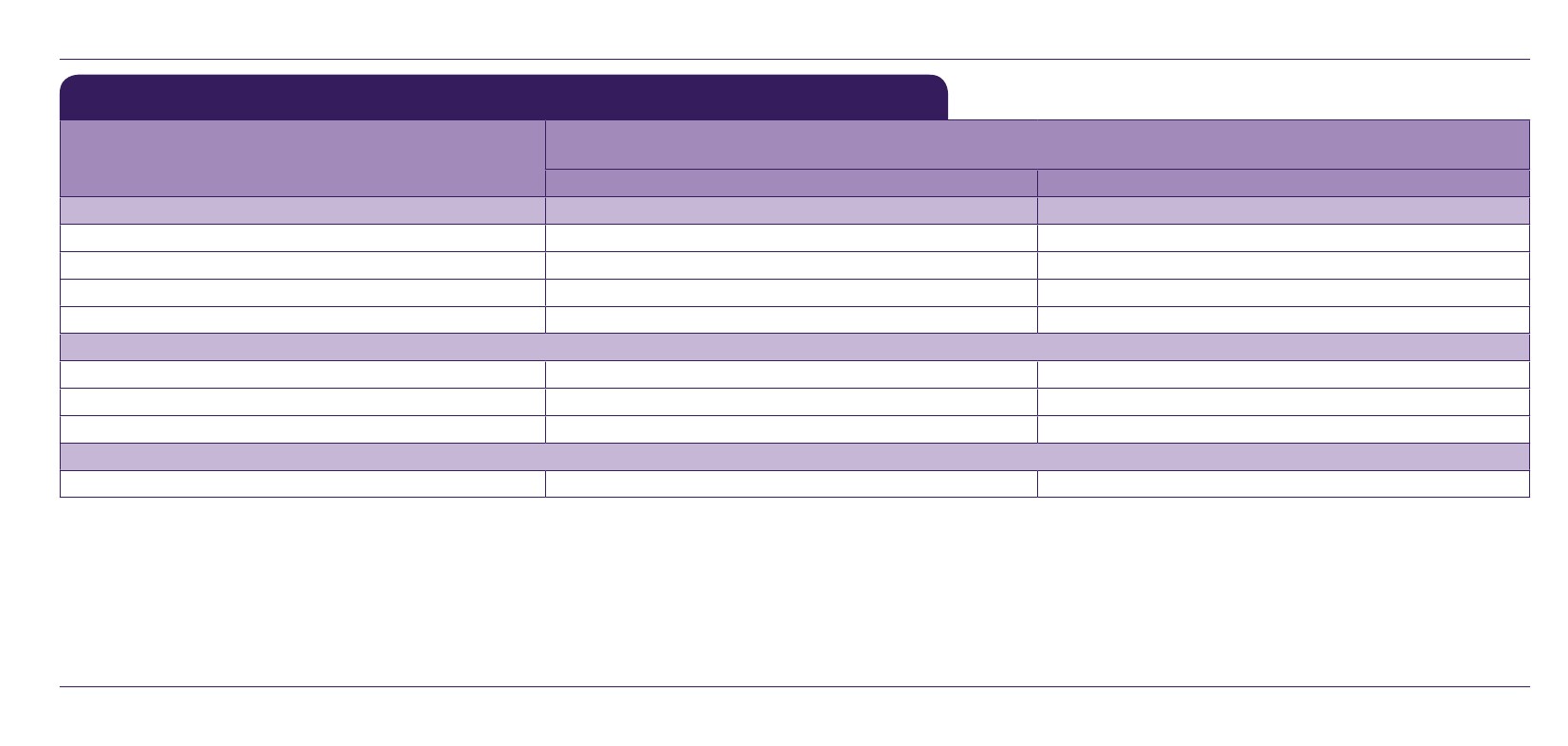 ČSOB Pojišťovna, a. s., člen holdingu ČSOBZákladní asistence jako součást pojištění typu kasko a povinného ručeníČROPRAVA / ODTAH / ÚSCHOVAOPRAVA na místěnebo: ODTAH do nejbližší opravnyÚSCHOVA nepojízdného vozidlanebo: ODTAH do místa bydlištěPOKRAČOVÁNÍ V CESTĚ (Pokud je oprava delší než 8 h)Hotel (počet nocí max.):nebo: HROMADNÝ DOPRAVNÍ PROSTŘEDEKMístní přeprava (z/do opravny, autopůjčovny, hotelu, apod.)PŘEDÁNÍ VZKAZUDoručení vzkazu blízké osoběANO2 noci = 2 x 1 500 Kč3 000 KčORG7 000 Kč7 000 Kč2 dny7 000 Kčvozidlo nad 3,5 tDopravní nehoda, mechanická nebo elektronická porucha, živelná událost, zásah cizí osoby,                     vybití baterie, odcizení vozidla, chyba řidičeZahraničí550 EUR550 EUR2 dny550 EUR2 noci = 2 x 90 EUR120 EUR100 EURANOANO – služba je provedena zcela v režii asistenční společnostiORG – službu zorganizujeme, pojištěný provede její úhradu z vlastních prostředkůXXX Kč/EUR – služba je provedena v režii asistenční společnosti do celkového limitu XXX Kč/EURPři současném sjednání povinného ručení a pojištění typu kasko se výše uvedené limity dvojnásobí.strana 8ČSOB Pojišťovna Asistence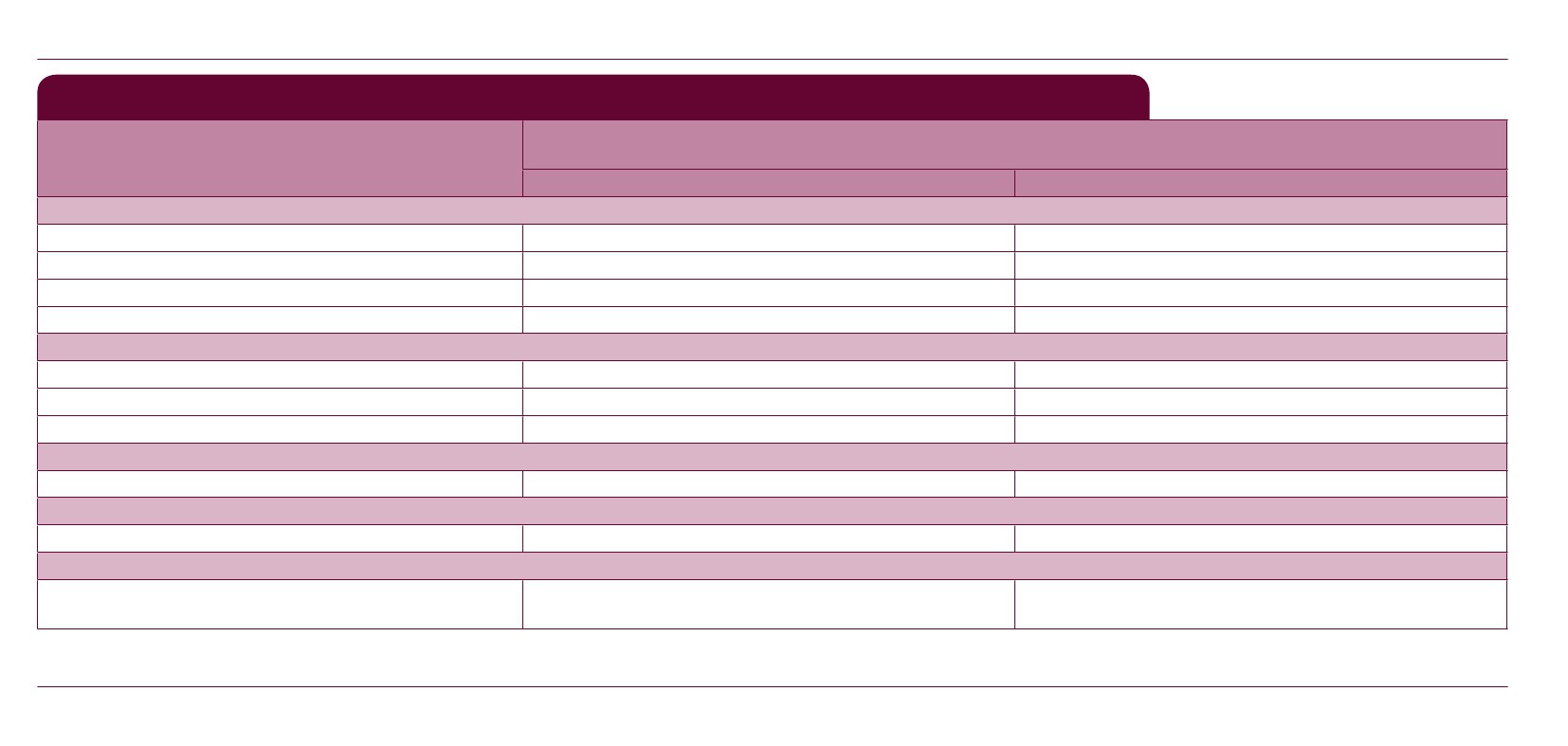 ČSOB Pojišťovna, a. s., člen holdingu ČSOBAsistence Nadstandard jako doplňkové pojištění k pojištění typu kasko a povinnému ručeníČROPRAVA / ODTAH / ÚSCHOVAOPRAVA na místěnebo: ODTAH do nejbližší opravnyÚSCHOVA nepojízdného vozidlanebo: ODTAH do místa bydlištěPOKRAČOVÁNÍ V CESTĚ (Pokud je oprava delší než 8 h)Hotel (počet nocí max.):nebo: HROMADNÝ DOPRAVNÍ PROSTŘEDEKMístní přeprava (z/do opravny, autopůjčovny, hotelu, apod.)PŘEDÁNÍ VZKAZUDoručení vzkazu blízké osoběPŘELOŽENÍ NÁKLADUPřeložení nákladu v případě nepojízdného vozidlaREPATRIACE VOZIDLAPokud není vozidlo opravitelné do 8 dnů repatriaceneopraveného vozidlaANO – služba je provedena zcela v režii asistenční společnostiORG – službu zorganizujeme, pojištěný provede její úhradu z vlastních prostředků10 000 Kč20 000 KčANO3 noci = 3 x 1 500 Kč6 000 KčORG10 000 Kč10 000 Kč3 dny10 000 Kčvozidlo nad 3,5 tDopravní nehoda, mechanická nebo elektronická porucha, zásah cizí osoby, živelná událost,             vybitá baterie, odcizení vozidla, defekt pneumatiky, chyba řidičeZahraničí800 EUR800 EUR3 dny800 EUR3 noci = 3 x 100 EUR240 EUR100 EURANO1 000 EUR800 EURXXX Kč/EUR – služba je provedena v režii asistenční společnosti do celkového limitu XXX Kč/EURVýše uvedené limity se přičítají k limitům standardní asistence – str. 8.strana 9ČSOB Pojišťovna Asistence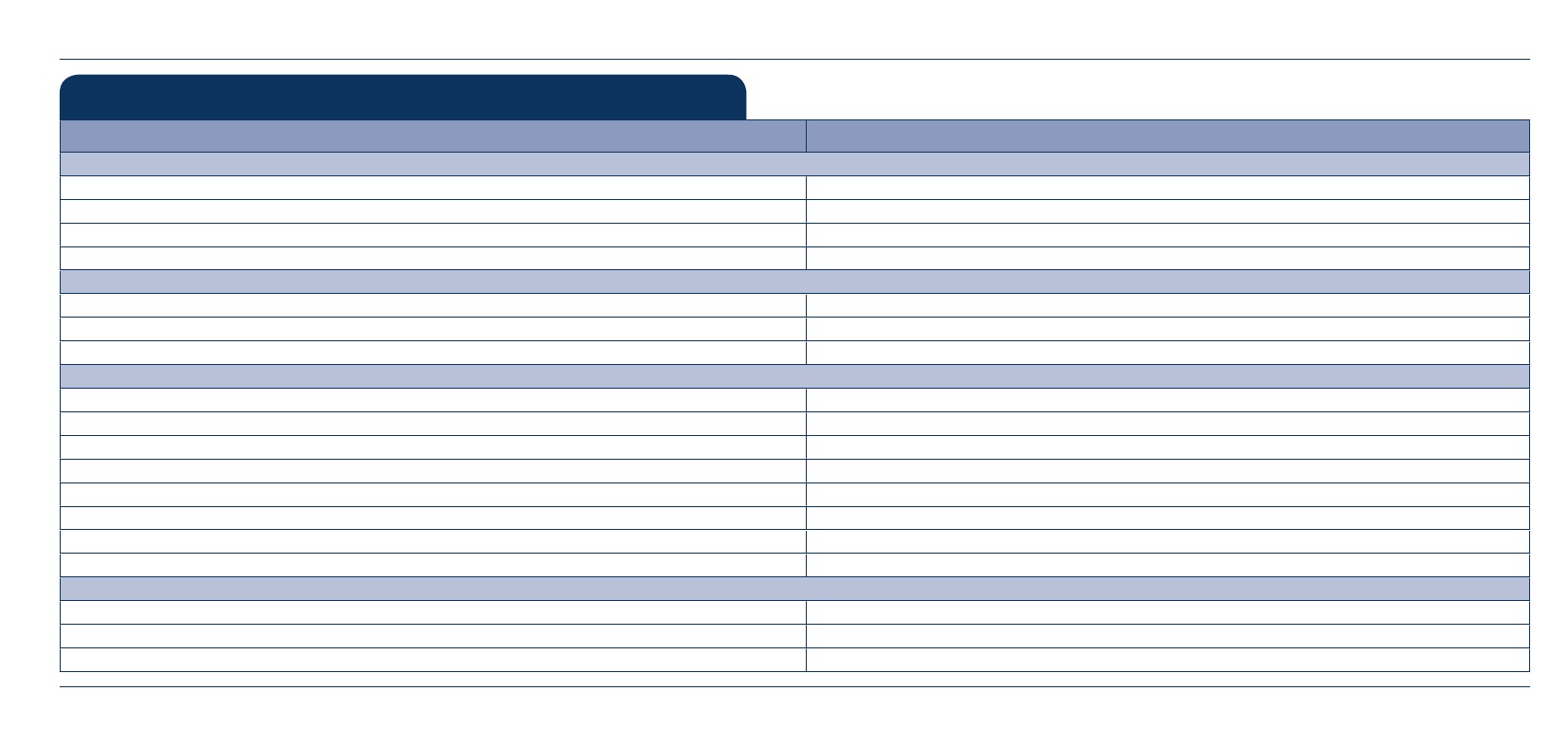 ČSOB Pojišťovna, a. s., člen holdingu ČSOBAdministrativně právní asistence pro všechny pojištěnéČR + zahraničí pro všechna vozidlaPRÁVNÍ A ADMINISTRATIVNÍ INFORMACErady v situaci nouzerady o postupech po nehoděadresy právních zástupcůadresy správních orgánů, policie, dopravních inspektorátůTELEFONICKÁ POMOC V NOUZIrady, informace, pomoc při řešení situací nouzevyhledání dodavatelů služebohlášení škodní události pojistiteliTLUMOČENÍ A PŘEKLADYtelefonické tlumočení při silniční kontroletlumočení při styku s policiítlumočení při celním řízení na hraničním přechodutlumočení při styku s administrativou a lékařským zařízenímtelefonické překlady a rady při vyplňování dokladůpřeklady a srozumění s doklady faxemzajištění tlumočníka při policejním šetřenízajištění tlumočníka při soudním řízeníVZTAHY SE ZASTUPITELSKÝMI ÚŘADY V ZAHRANIČÍOznámení havárie konzulátuzajištění návštěvy konzulárního personáluformality všeho typuANOANOANOANOANOANOANOANOANOANOANOANOANOORGORGANOANOANOstrana 10ČSOB Pojišťovna Asistence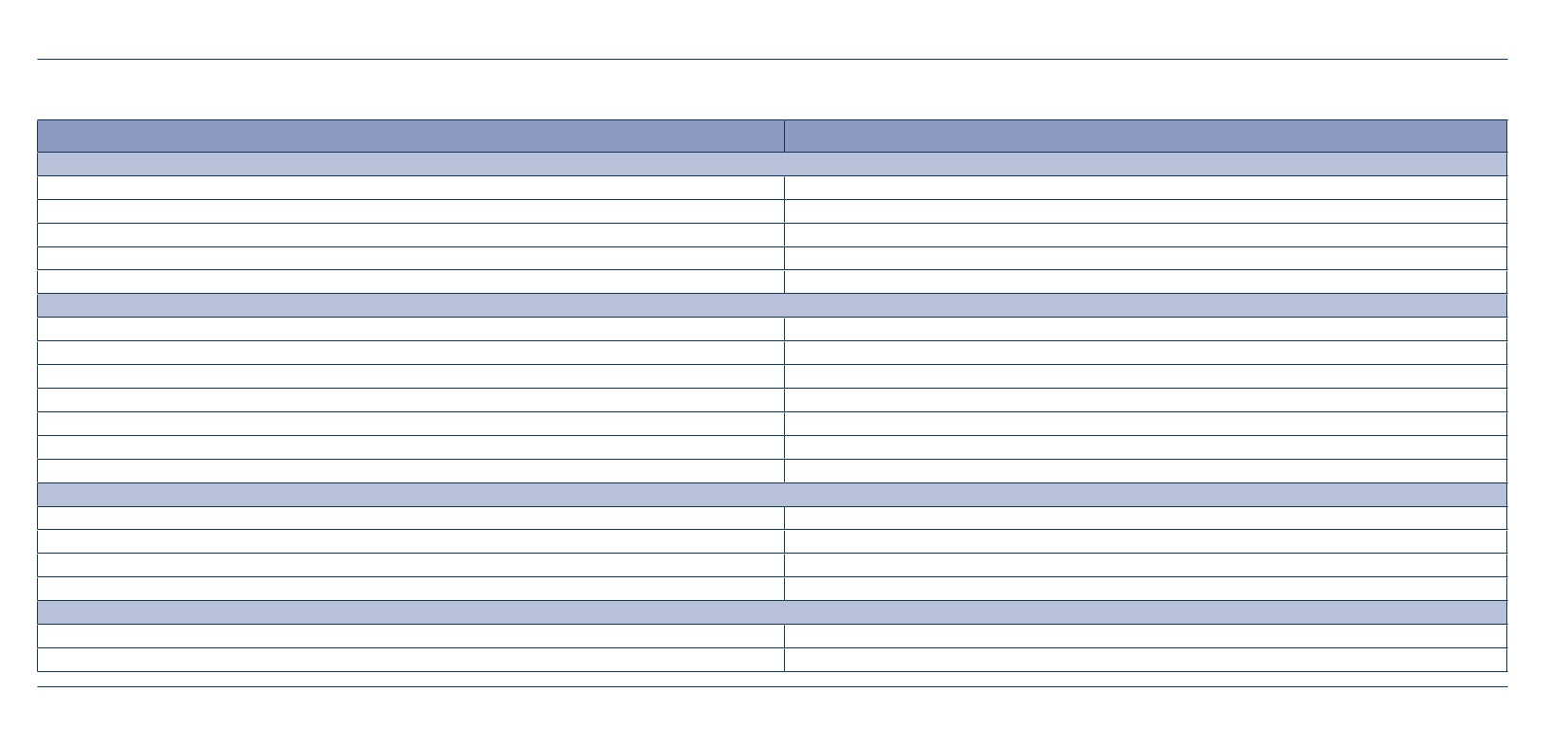 ČSOB Pojišťovna, a. s., člen holdingu ČSOBČR + zahraničí pro všechna vozidlaVZTAHY S POLICEJNÍMI ORGÁNY PO NEHODĚdeklarace nehody (pomoc při vyplňování protokolu)zajištění právního zástupcezajištění protokolu (pokud byl vystaven a nevydán)navrácení zadržených dokladů v zahraničízajištění svědků a svědectvíUVĚZNĚNÍ PO NEHODĚvyslání a předání osobních věcíprávní zastupování na místě – půjčkakauce – půjčkazajištění a úschova vozidlaudržování telefonického kontaktu a vzkazy rodiněúhrada způsobené škodynávrat do ČR, je-li vozidlo zabaveno nebo nepojízdnéSOUDNÍ ŘÍZENÍ PO NEHODĚ V ZAHRANIČÍprávní služby pro obhajobu asistovaného – půjčkatlumočník a překladatelské služby – půjčkydoprava při předvolání na soudní řízeníubytování při předvolání na soudní řízeníPRÁVNÍ ASISTENCE PO NEHODĚkroky pro uvolnění zadrženého vozidlaúhrada způsobené škodyORGORGORGORGORGORGORGORGORGORGORGORGORGORGORGORGANOORGstrana 11ČSOB Pojišťovna Asistence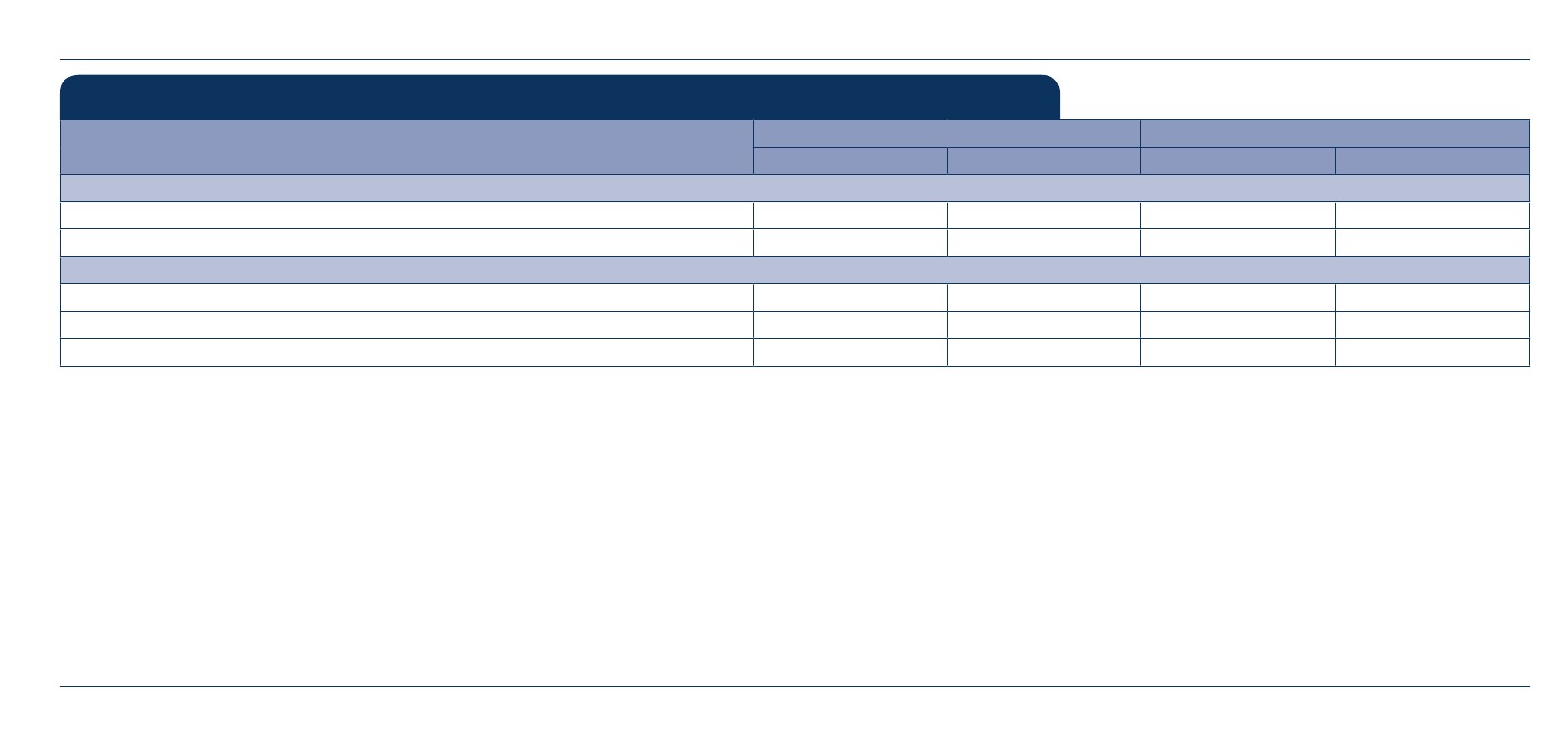 ČSOB Pojišťovna, a. s., člen holdingu ČSOBPředcestovní asistence jako doplňkové pojištění k typu kasko a povinnému ručeníVozidlo do celk. hmotnosti 3,5 t vč.ČRTURISTICKÉ INFORMACEinformace o aktuálních kurzech měnprůměrné ceny vybraných komoditCESTOVNÍ INFORMACEceny pohonných hmot v cílové zemipoplatky spojené s jízdou vozidlem (mýtné)sjízdnost cestANOANOANOANOANOANOANOANOANOANOZahraničíVozidlo s celk. hmotností nad 3,5 tČRZahraničíANO – služba je provedena zcela v režii asistenční společnostiORG – službu zorganizujeme, pojištěný provede její úhradu z vlastních prostředkůXXX Kč / EUR – služba je provedena v režii asistenční společnosti do celkového limitu XXX Kč / EURzahraničním – se rozumí pro pojištění typu kasko území cizího státu v Evropě a Turecko, pro povinné ručení území cizího státu, pro které je platná zelená kartastrana 12ČSOB Pojišťovna AsistenceČSOB Pojišťovna, a. s., člen holdingu ČSOBVÝLUKY Z ASISTENCEPojištění asistenčních služeb v případě havárie nebo poruchy vozidla se nevztahuje na škody:a)b)c)d)e)f)g)h)i)vzniklé v důsledku nekontaktování a nerespektování pokynů asistenční služby,vzniklé při řízení osobou, která nemá předepsané oprávnění k řízení motorového vozidla,vzniklé úmyslným jednáním pojištěného jako např. vědomým přetěžováním vozidla, apod.,vzniklé v  důsledku válečných událostí, vzpour, povstání nebo jiných násilných nepokojů, teroristických aktů, stávek nebo zásahem státní moci a  správy a  v  příčinnésouvislosti s nimi,vzniklé úmyslným jednáním pojistníka, pojištěného nebo oprávněného uživatele vozidla včetně osob žijících s nimi ve společné domácnosti nebo jiných osob jednajícíchz podnětu některé z těchto osob,vzniklé při použití vozidla k trestné činnosti osob uvedených v ustanovení písm. e) nebo s jejich vědomím nebo při jejich sebevraždě,kdy poškození vzniklo při řízení vozidla osobou, která byla pod vlivem alkoholu, omamné nebo psychotropní látky. Totéž platí, odmítl-li se řidič havarovaného vozidlapodrobit příslušnému vyšetření,vzniklé při závodech a soutěžích všeho druhu včetně přípravných jízd k nim,v případě, že si pojištěný sjednal jakékoliv služby bez vědomí asistenční služby. Asistenční služba si vyhrazuje právo posoudit oprávněnost a hospodárnost služeb, ježjsou předmětem asistenčního nároku. Asistenční služba provede refundaci nákladů na služby poskytnuté pojištěnému do výše, které by dosáhly místně obvyklé cenysrovnatelných účelně vynaložených nákladů na stejné nebo obdobné služby.strana 13ČSOB Pojišťovna Asistence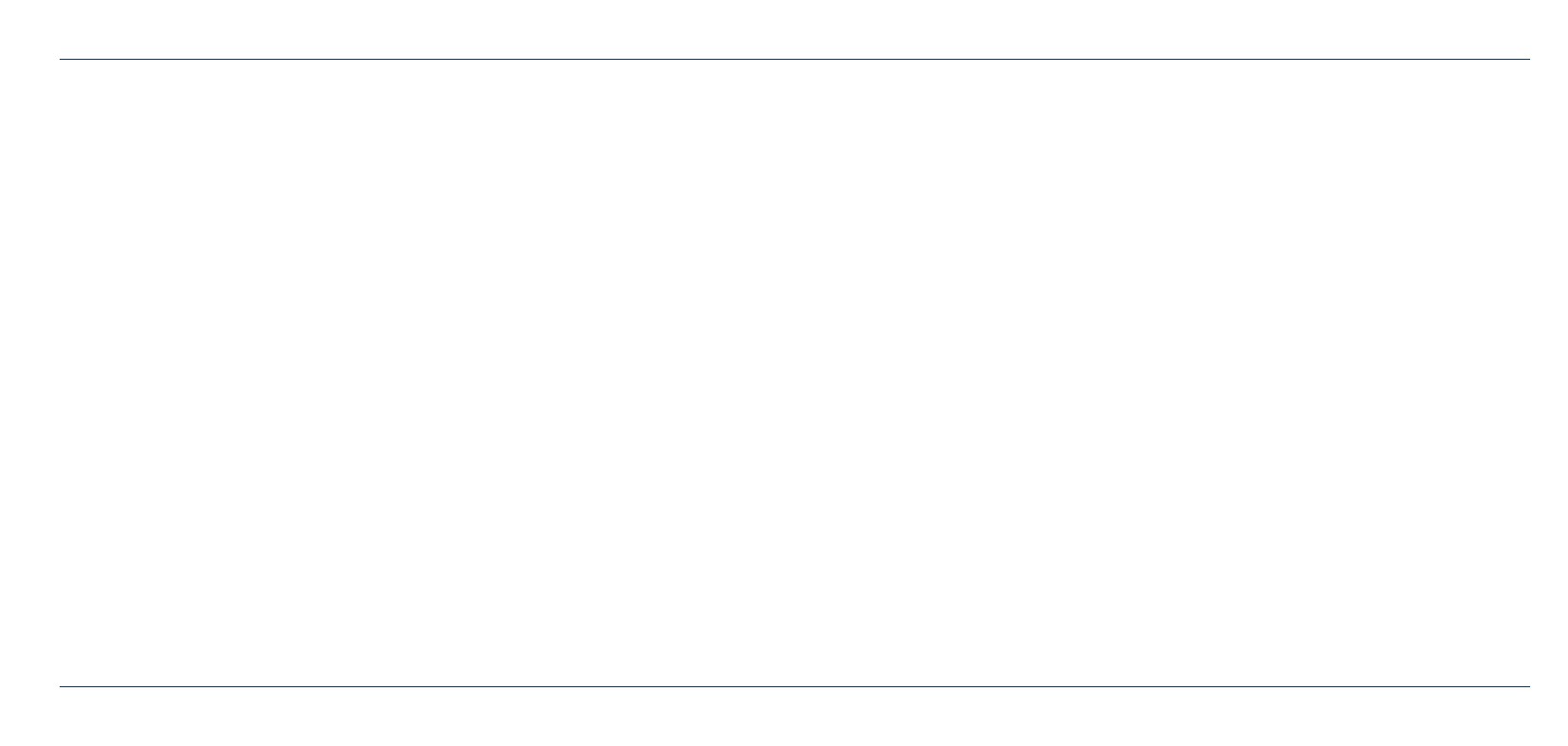 ČSOB Pojišťovna, a. s., člen holdingu ČSOBRADY KLIENTŮM PRO PŘÍPAD NEHODY NEBO ODCIZENÍ VOZIDLAV České republice•pokud při dopravní nehodě nebo jinak způsobeném poškození vozidla došlo ke škodě na některém z vozidel větší než 100 000 Kč nebo ke zranění (smrti) osob nebopoškození majetku třetích osob bez ohledu na výši způsobené škody, je nutné přivolat policii, popř. záchrannou službu. Policii zavolejte i v případě, kdy vznikla škoda navozidle nižší než 100 000 Kč a nedošlo ke zranění osob, ale účastníci nehody se neshodnou na tom, kdo ji zavinil,účastník nehody by měl policejní protokol podepsat pouze v případě, že s ním souhlasí, v opačném případě do něj uvede svoje námitky. Kopii protokolu je nutné uchovatpro potřeby hlášení pojistné události,pokud nejste viníkem havárie, zapište si jména a adresy řidičů a svědků havárie, registrační značku vozidla (SPZ) a rodné číslo řidiče, který škodu způsobil, případně číslozelené karty a jméno pojišťovny, u které je viník nehody pojištěn,je ve Vašem zájmu neprodleně oznámit škodu ČSOB Pojišťovně. Možnost telefonického hlášení pojistných událostí na bezplatné telefonní lince 466 100 777 nebovyplněním formuláře na www.csobpoj.cz,v případě jakýchkoliv problémů při dopravní nehodě nebo poruše na vozidle kontaktujte asistenční službu ČSOB Pojišťovna Asistence, tel. 1224.pro opravu poškozeného vozidla nebo jeho okenních skel využijte smluvních servisů doporučených ČSOB Pojišťovnou. V tomto případě Vám bude poskytnuta zvýhodněnáspoluúčast na pojistném plnění - viz. Všeobecné pojistné podmínky VPP KPV.•••••strana 14ČSOB Pojišťovna AsistenceČSOB Pojišťovna, a. s., člen holdingu ČSOBV zahraničí••••••vždy je vhodné zavolat policii,účastník nehody by měl policejní protokol podepsat pouze v případě, že s ním souhlasí, v opačném případě do něj uvede svoje námitky v češtině,kopii protokolu je nutné uchovat pro potřeby hlášení pojistné události,pokud nejste viníkem havárie, zapište si jména a adresy řidičů a svědků havárie, registrační značku vozidla a rodné číslo řidiče, který škodu způsobil, případně číslo dokladuo pojištění odpovědnosti z provozu vozidla nebo zelené karty a jméno pojišťovny, u které je viník nehody pojištěn,je ve vašem zájmu neprodleně po návratu ze zahraničí oznámit škodu ČSOB Pojišťovně,v případě jakýchkoliv problémů při dopravní nehodě nebo poruše na vozidle kontaktujte asistenční službu ČSOB Pojišťovna Asistence, tel. +420 – 222 803 442.V případě pojistné události, při které dojde k odcizení vozidla nebo jeho části, popř. dojde ke škodě při násilném vniknutí nebo vloupání do vozidla, je postup obdobný jakopři dopravní nehodě bez ohledu na výši způsobené škody.strana 15ČSOB Pojišťovna AsistenceČSOB Pojišťovna, a. s., člen holdingu ČSOBPOZNÁMKY...............................................................................................................................................................................................................................................................................................................................................................................................................................................................................................................................................................................................................................................................................................................................................................................................................................................................................................................................................................................................................................................................................................................................................................................................................................................................................................................................................................................................................................................................................................................................................................strana 16ČSOB Pojišťovna AsistenceČSOB Pojišťovna, a. s., člen holdingu ČSOBPOZNÁMKY...............................................................................................................................................................................................................................................................................................................................................................................................................................................................................................................................................................................................................................................................................................................................................................................................................................................................................................................................................................................................................................................................................................................................................................................................................................................................................................................................................................................................................................................................................................................................................................strana 17ČSOB Pojišťovna AsistenceČSOB Pojišťovna, a. s., člen holdingu ČSOBPOZNÁMKY...............................................................................................................................................................................................................................................................................................................................................................................................................................................................................................................................................................................................................................................................................................................................................................................................................................................................................................................................................................................................................................................................................................................................................................................................................................................................................................................................................................................................................................................................................................................................................................strana 18Asistenční služby ČSOB Pojišťovny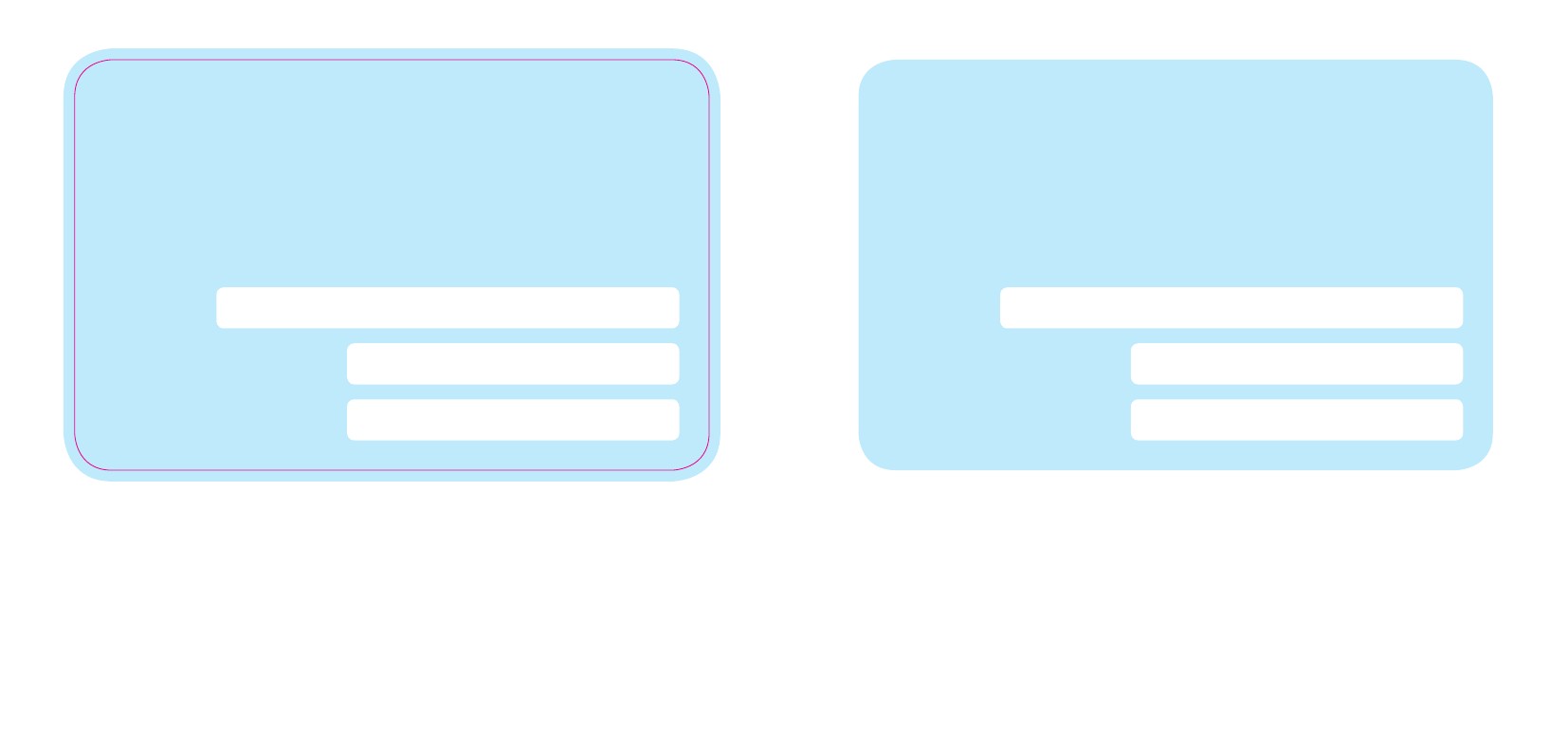 V případě využití asistenčních služeb nás kontaktujte:Asistenční služby ČSOB PojišťovnyV případě využití asistenčních služeb nás kontaktujte:V ČR tel.Infolinka:Vaše jméno/ V zahraničí tel. +V ČR tel.Infolinka:Vaše jméno/ V zahraničí tel. +V případě hlášení škodné události nás kontaktujte:V případě hlášení škodné události nás kontaktujte:/ e-mail: info@csobpoj.cz/ e-mail: info@csobpoj.czČíslo Vaší pojistné smlouvySPZ vozidla|||||||||Číslo Vaší pojistné smlouvySPZ vozidla|||||||||Proč mít pojištěné auto?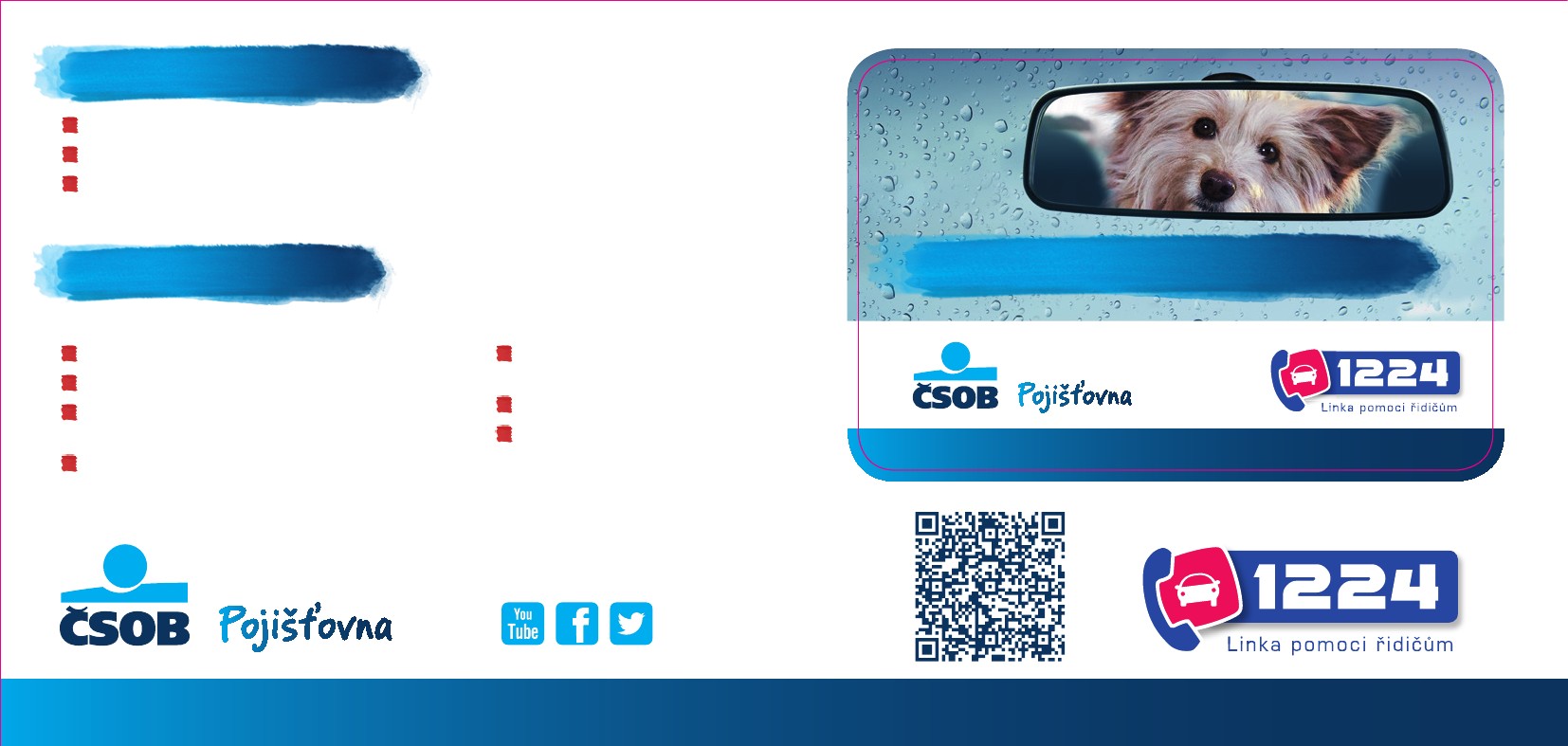 Vlastníte auto a bojíte se o něj?Máte dost prostředků na koupi nového vozidla, když o to své přijdete?Chcete mít zajištěn servis v případě nehody nebo poruchy?Hlavní výhody od násPOVINNÉ RUČENÍ   Vysoké limity až 200 mil. Kč   Kryjeme škody i na vašem vozidle   Úrazové pojištění řidiče a jeho   osobních věcí v ceně   Asistenční služby pro případ nehody   i poruchy vozidlaHAVARIJNÍ POJIŠTĚNÍ   Komplexní pojištění vozidla   proti všem škodám   Garance pojistné částky   Asistenční služby pro případ   nehody i poruchy vozidlaAsistenční služby ČSOB PojišťovnyČekáme nečekané466 100 777 | www.csobpoj.czČekáme nečekané466 100 777 | www.csobpoj.cz10 N 4664